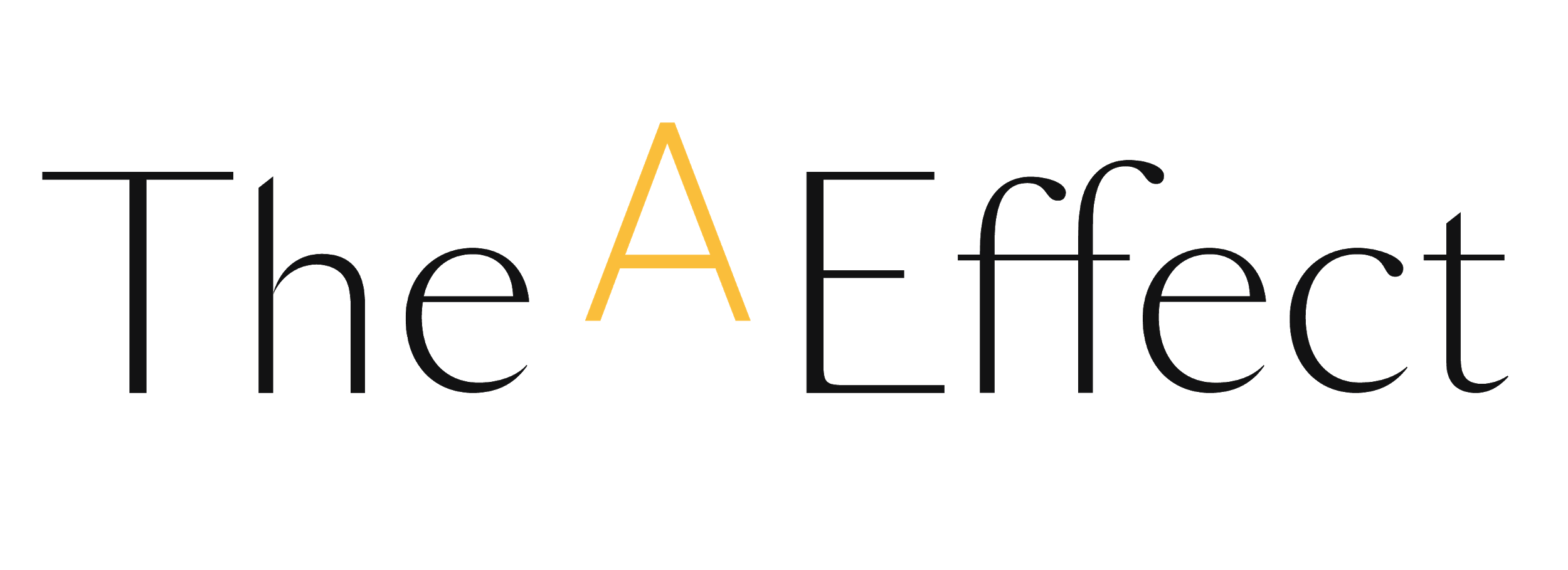 PRE-LAUNCH PRESENTATIONFormat : Online, via the web conferencing tool of your choiceTotal duration: 45 minutes to 1 hourPrepare your meeting agenda based on this model that can be tailored to your needs. Return it to us by email no later than two days before the meeting.5 minutes: “Arrival” of The A Effect Team, program participants and their managers and/or members from the human resources team
5-10 minutes: Introductory remarks from the program leader, senior executive and/or human resources manager
10-15 minutes: Program presentation by The A Effect Team (methodology, pillars and key moments) followed by a quick question and answer period
5 minutes: Testimonial from a program graduate (if possible)5-10 minutes: Roundtable to get to know the cohort program participants
15-20 minutes (optional): Discussion period between participants, facilitated by the program leader or The A Effect graduate (if possible) 

Here are a few suggested talking points:Why are you participating in The A Effect’s program? How do you define ambition?What do you hope to learn from this experience?AGENDA